    График работы ярмарок на территории Уватского муниципального     района для реализации продовольственных и непродовольственных товаров, а также излишков сельхозпродукции, выращенной в личных подсобных хозяйствах, садах и огородах на 2021 год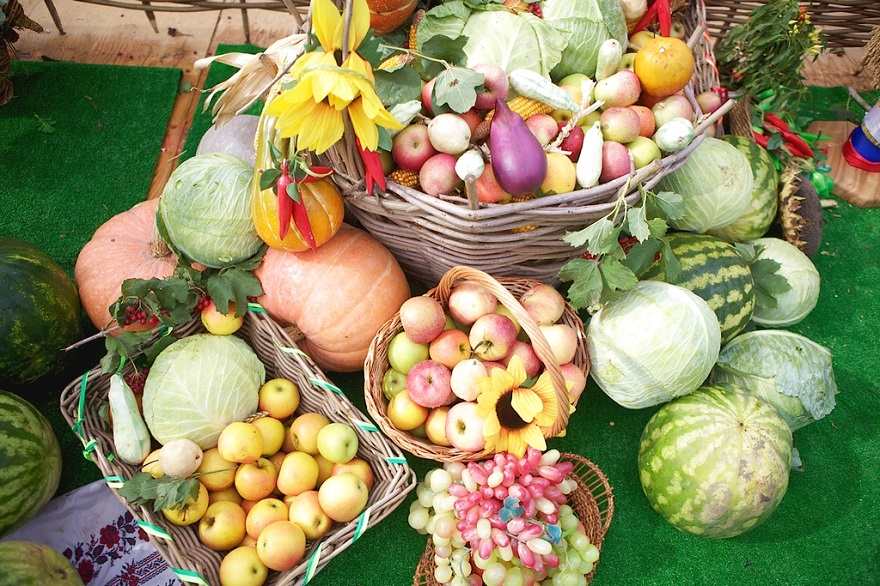 Примечание: План организации и проведения ярмарок на территории Уватского муниципального района на 2021 год» утвержден постановлением администрации Уватского муниципального района от 15.12.2020 № 343 (в редакции постановлений администрации Уватского муниципального района от 17.08.2021 № 164, от 07.09.2021 № 178, от 13.10.2021 № 198).№ п/пДата (срок) проведения ярмаркиМесто проведения ярмаркиТип ярмарки1.Еженедельно с четверга по воскресеньеп. Демьянка, (территория от центральной площади до здания администрации)универсальная2.Еженедельно с четверга по воскресеньеп. Муген, (территория площади у зданияСК «Нефтяник»)универсальная3.Еженедельно с 21.08.2021 посубботам п. Туртас(территория, прилегающая к зданию администрации Туртасского сельского поселения со стороны ул. Газовиков)универсальная4.Еженедельно пятница,суббота,воскресеньеп. Демьянка,  прилегающая территория к нежилому зданию № 23г по улице Железнодорожнаяуниверсальная5.Еженедельно пятница,суббота,воскресеньеп. Демьянка, прилегающая территория к торговому центру «Водолей»,по улице Железнодорожная, 23универсальная6.Еженедельно вторник, четвергс. Демьянское,ул. НПС(площадь между магазинами «Центральный», «Магнит», «Каприз»)универсальная7.Еженедельно вторник, пятницас. Уват, ул. Победы, д. 17 (прилегающая площадь к зданию)универсальная8.Еженедельно вторник, пятница с 20.08.2021 по 01.11.2021с. Уват,  ул. Дорожная(территория, прилегающая  к «Смотровой площадке» на берегу р. Иртыш)универсальная9Еженедельно вторник, четверг, суббота с 07.09.2021 по 31.12.2021д. Солянка, ул. Центральная, д. 11 (территория, прилегающая к зданию СДК)универсальная10Еженедельно по пятницам с 10.09.2021 по 31.12.2021с. Красный Яр,ул. Стивы Дорониной, д. 9 (территория, прилегающая к зданию СДК)универсальная11.27.06.2021,19.09.2021п. Туртас, ул. Школьная, д. 2(территория, прилегающая к зданию СДК)универсальная12.19.09.2021с. Уват, ул. Ленина, д. 88(прилегающая площадь к зданию РДК)универсальная13.14.03.2021,  19.09.2021 д. Солянка, ул. Центральная, д. 11 (территория, прилегающая к зданию СДК)универсальная14.14.03.2021, 28.08.2021,19.09.2021,01.10.2021,10.10.2021  с. Красный Яр,ул. Стивы Дорониной, д. 9 (территория, прилегающая к зданию СДК)универсальная15.19.09.2021 с. Тугалово, ул. Центральная, д. 17 (территория, прилегающая к зданию СДК)универсальная16.28.02.2021,27.06.2021,08.08.2021с. Ивановка,ул. Орджоникидзе, 9а(прилегающая площадь к зданию СДК)универсальная17.19.09.2021с. Алымка, ул. Центральная, д.10б (прилегающая площадь к зданию СДК)универсальная18.19.09.2021с. Осинник, ул. Комсомольская, д. 6 (прилегающая площадь к зданию СДК)универсальная19.19.09.2021п. Першино, ул. Мира, д. 8б (прилегающая площадь к зданию СДК)универсальная20.02.10.2021                      с. Уват, ул. Ленина, д. 88(прилегающая площадь к зданию РДК)сельскохозяйственная ярмарка «Золотая осень Увата»